Ostern im Kindergarten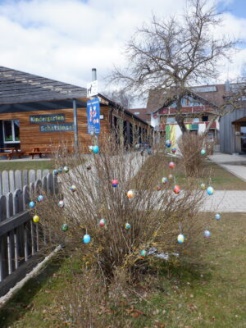 Wir haben eure schönen Eier im Garten aufgehängt, es schaut wirklich toll aus.Bitte lassen Sie die Eier hängen, auch wenn ihr Kind evtl. seines erkennt. Vielen DankDer Osterhase war da	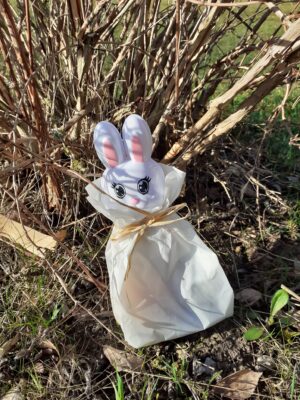 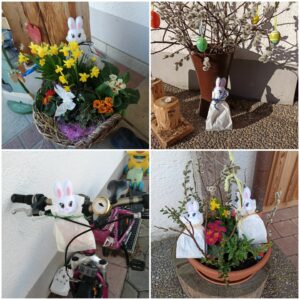 Einige Kinder sind in den Kindergarten gekommen und haben nach ihrem Osternest  gesucht, andere hatten eine Überraschung vor der Haustüre